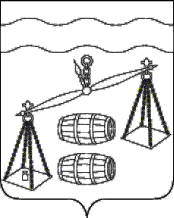 СЕЛЬСКОЕ ПОСЕЛЕНИЕ«ДЕРЕВНЯ СУББОТНИКИ»Калужская областьСЕЛЬСКАЯ   ДУМАР Е Ш Е Н И Еот  26.05.2021 года                            		                                             № 53Об отмене Решения СельскойДумы СП «Деревня Субботники»Руководствуясь Федеральным законом от 06.10.2003 N 131-ФЗ "Об общих принципах организации местного самоуправления в Российской Федерации", в связи с приведением в соответствие нормативных правовых актов органов местного самоуправления, руководствуясь Уставом СП "Деревня Субботники", Сельская Дума сельского поселения "Деревня Субботники" РЕШИЛА:     1. Сельской Думы сельского поселения «Деревня Субботники» от  18.01.2019 №178 «О мерах по реализации статьи 12 Федерального закона «О противодействии коррупции» отменить.     2. Настоящее Решение вступает в силу после обнародования.    3. Контроль за исполнением настоящего Решения возложить на администрацию сельского поселения «Деревня Субботники»Глава сельского поселения«Деревня Субботники»                            	Е.В. Селиванова	